Полезные сайты для учителей математики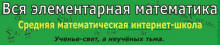  bymath.net - "Вся элементарная математика" Средняя математическая Интернет-школа. Темы: Арифметика, Алгебра, Геометрия, Тригонометрия, Функции и графики, Основы анализа, Множества, Вероятность, Аналитическая геометрия. Все темы содержат множество примеров с решениями.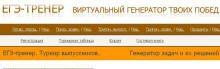  ege-trener.ru  - Егэ-тренер. Турнир выпускников (ЕГЭ-2009).  Сайт Ольги Себедаш - "Дорогие старшеклассники, учителя! Представляем вам новый интерактивный проект. Здесь нет привычных уроков и тестов, но есть игра, соревнование, очки и азарт."  Задачи и решения на логарифмические упрощения, показательные и тригонометрические уравнения, задачи на максимум и минимум, проценты и др.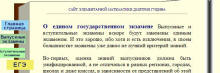  mathnet.spb.ru - демонстрационные версии ЕГЭ по математике 2007, 2005 - 2001 - выложены на стр. сайта (перекомпоновка материала - вопрос, решение, ответ - очень удобно и все на одной странице).И шесть конкретных экзаменационных вариантов ЕГЭ с ответами 2006 - 2001.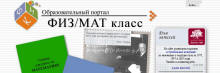  fmclass.ru  - Образовательный портал "Физ-мат класс".  Теория - Разделы школьного курса, Справочник, Книги скачать. Методика -  Материалы уроков, Внеклассная работа, Экзамены (варианты ЕГЭ, варианты вступительных работ), Олимпиады, Лекции, Консультации и др. geometr.info "Мир геометрии" (старый адрес neive.by.ru - "Геометрический портал")  - портал для школьников, абитуриентов и студентов (теория, задачи по геометрии). Разделы: Теория (Планиметрия, Стереометрия); Архив и Сборник - примеры решения 240 задач; Тестирование (2 маленьких теста с ответами); Тригонометрия (основные формулы, таблицы Брадиса и др.) Помощь в решении задач по геометрии (можно прислать задачу для решения) и др. 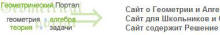 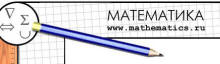 college.ru - раздел "Открытого колледжа" - "Математика". Включает прекрасно иллюстрированные учебники: "Алгебра 2.6", "Планиметрия 2.5", "Стереометрия 2.5",  "Функции и графики" (для открытия решения или доказательства использовать левую кнопку мышки). Раздел "Модели" (различные фигуры и их построение).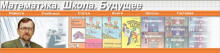  shevkin.ru - проект "Математика. Школа. Будущее". Сайт учителя математики, канд. педагог. наук, автора учебников и пособий по математике Шевкина А.В. На сайте - множество актуальных статей, Консультации, Полезные советы, о подготовке к ЕГЭ и др.    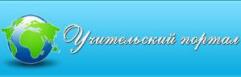 http://www.uchportal.ru-на сайте представлены материалы для учителей, методические копилки разработки педагогов и учащихся. Здесь Вы сможете найти материалы для проведения уроков внеклассных мероприятий по предмету, а также здесь собраны персональные сайты учителей.http://mathege.ru/-данный сайт заявлен разработчиками, как сайт для подготовки выпускников к ЕГЭ по математике. На этом сайте вы найдете банк данных задач В1 - В12 экзамена ЕГЭ по математике. Задачи подобраны по разделам, что удобно для отработки с учащимися определенной темы. К недостаткам сайта можно отнести то, что в нем нет задач части С.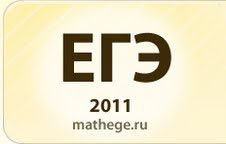 http://shimrg.rusedu.net/category/646/1580-на сайте размещены учебники, практикумы, презентации к урокам, тематические планирование по предметам (алгебра, геометрия), конспекты уроков. Материал, представленный Шапошниковым И.М., будет интересен не только учителю, но также учащимся и их родителям.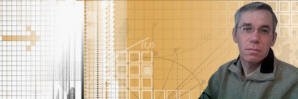 http://festival.1september.ru/-фестиваль педагогических идей. Методические материалы по преподаванию школьных предметов, внеклассной работе, классному руководству, работе с родителями и др. Для учителей математики на сайте очень хорошая подборка разработок материалов к урокам, элективных курсов, внеклассных материалов по математики.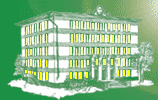 http://allmath.ru/-Это математический портал, на котором Вы найдете любые материалы по математике. Это электронная библиотека по школьной, высшей, прикладной, олимпиадной математике.                            Allmath.ru                                                                                   Вся математика в одном месте! http://mathematic.su/about.html- Сайт содержит разнообразные математические загадки, головоломки, ребусы, задачки-шутки, развивающие логическое мышление, внимание, память, смекалку, умение находить нестандартное решение. Также на сайте есть информация о великих математиках, интересные факты из истории изучения математики, знакомство с которыми расширяет кругозор ученика. 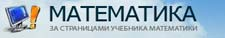 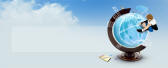 http://school-collection.edu.ru - единая коллекция цифровых образовательных ресурсов 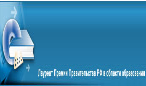 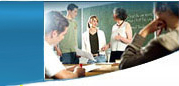 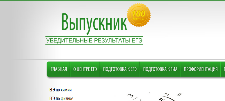 http://v-meste.spb.ru/egei_po_matematike/Содержит вопросы и ответы по ЕГЭ-математика. http://www.mathnet.spb.ru/texts/ege_part_b/ Сайт элементарной математики Дмитрия Гущина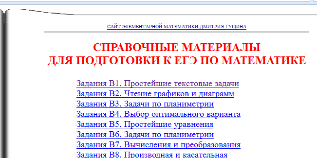 http://alexlarin.net/ege14.html Тренировочные варианты ЕГЭ, диагностические работы в форме ЕГЭ, дополнительные материалы для подготовки к ЕГЭ.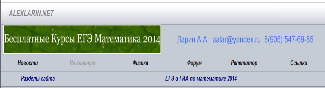 http://ege-study.ru/materialy-ege/ 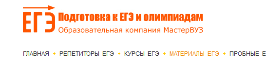 В разделе «Материалы ЕГЭ» вы найдете простые и понятные объяснения самых сложных вопросов школьной математики, физики, химии, а также — разбор задач ЕГЭ. В разделе «Советы ЕГЭ» — интересные и неожиданные статьи о том, как готовиться к ЕГЭ, как правильно выбрать вуз и не совершить при этом критических ошибок. Возможно, многие из этих статей вас удивят или покажутся неожиданными.www.reshuege.ru
Дистанционная обучающая система для подготовки к ЕГЭ по математике «РЕШУ ЕГЭ». Автор — Дмитрий Гущин. На этом сайте — тысячи заданий ЕГЭ с решениями и ответами, а также задачники по группе С. Вы можете решать как отдельные задания по темам, так и варианты ЕГЭ. Очень полезно для тренировки.Кроме математики, вы найдете на этом сайте тесты и учебные материалы по всем школьным предметам. Рекомендуем! www.mathus.ru
На сайте – статьи для углубленной подготовки к ЕГЭ по математике, а также полный авторский курс подготовки к ЕГЭ по физике. Автор — репетитор-профессионал И.В.Яковлев. www.mathege.ruЭто Официальный банк заданий ФИПИ, содержащий все задачи части В.  www.uztest.ru
uztest.ru – это математический on-line справочник. В нем есть всё – от сложения дробей до взятия интегралов. Правда, пользование таким справочником подразумевает определенный уровень математической культуры читателя. http://matematikalegko.ru/
Решение задач ЕГЭ, полезные статьи. Интересно и понятно. Автор — Александр Крутицких.